.RIGHT SIDE, LEFT ROCK STEP, LEFT CHASSELEFT BACK ROCK STEP, RIGHT SHUFFLERIGHT STEP TURN, LEFT SHUFFLERIGHT ROCK STEP, ¼ TURN & RIGHT CHASSEREPEATEasy Cha Cha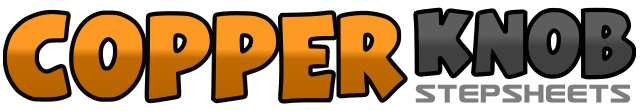 .......Count:16Wall:4Level:Beginner.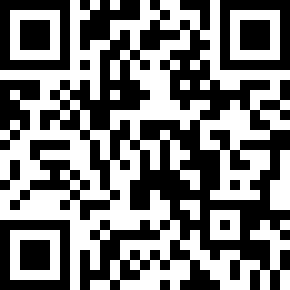 Choreographer:Chatti the Valley (ES)Chatti the Valley (ES)Chatti the Valley (ES)Chatti the Valley (ES)Chatti the Valley (ES).Music:Just Be Your Tear - Tim McGrawJust Be Your Tear - Tim McGrawJust Be Your Tear - Tim McGrawJust Be Your Tear - Tim McGrawJust Be Your Tear - Tim McGraw........1Step right to right side2Step forward on left3Rock/return weight on right4Step left to left side&Close right beside left5Step left to left side6Step backward on left7Rock/return weight on right8Step forward on right&Lock left behind right9Step forward on right10Step forward on left11½ turn right & weight on right (6:00)12Step forward on left&Lock right behind left13Step forward on left14Step forward on right15Rock/return weight on left16¼ turn right & step right to right side (9:00)&Step left beside right